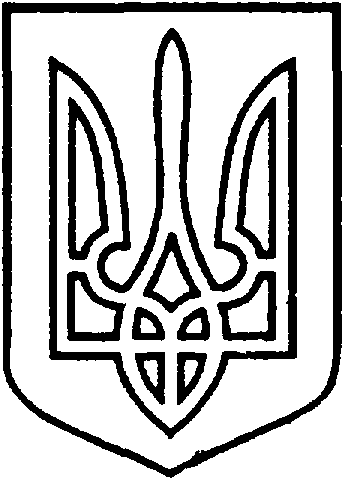 УКРАЇНАВІЙСЬКОВО-ЦИВІЛЬНА  АДМІНІСТРАЦІЯМІСТА  СЄВЄРОДОНЕЦЬК  ЛУГАНСЬКОЇ  ОБЛАСТІРОЗПОРЯДЖЕННЯКЕРІВНИКА ВІЙСЬКОВО-ЦИВІЛЬНОЇ  АДМІНІСТРАЦІЇЛуганська обл., м. Сєвєродонецьк,бульвар Дружби Народів, 32«09» лютого 2021 року                                                                  № 255Про встановлення режиму роботипавільйону громадського харчування«Базилик» ФОП Вороніна Є.розташованого за адресою: м. Сєвєродонецьк, пр. Гвардійський, 12	Керуючись ч. 3 статті 6 Закону України «Про військово-цивільні адміністрації», п. «б» статті 30 Закону України «Про місцеве самоврядування в Україні», розпорядженням керівника ВЦА м. Сєвєродонецьк «Про затвердження Положення про порядок встановлення режиму роботи об’єктів торгівлі, ресторанного господарства та побутового обслуговування населення на території м. Сєвєродонецьк» (у новій редакції) від 07.12.2020     № 1163, розглянувши заяву фізичної особи – підприємця Вороніна Євгена Вікторовича від 02.02.2021 № 66212 /конфіденційна інформація/ про встановлення режиму роботи павільйону швидкого харчування «Базилик», розташованого за адресою: м. Сєвєродонецьк, пр. Гвардійський, 12, на підставі:/конфіденційна інформація/ЗОБОВ’ЯЗУЮ:Встановити, погоджений з власником - фізичною особою – підприємцем Вороніним Є., режим роботи павільйону громадського харчування «Базилик» (реалізація продуктів ресторанного господарства), розташованого за адресою: м. Сєвєродонецьк,  пр. Гвардійський, 12 (торгова площа 22,7 кв.м), а саме: цілодобово, без перерви та вихідних днів.Фізичній особі – підприємцю Вороніну Є. розмістити на фасаді павільйону громадського харчування «Базилик» вивіску з зазначенням на ній найменування суб’єкта господарювання та інформації про режим роботи павільйону.Фізичній особі – підприємцю Вороніну Є. здійснювати прибирання території, прилеглої до павільйону громадського харчування «Базилик» та протягом 10 днів, з дня видання розпоряждення, укласти договір на вивіз твердих (рідких) побутових відходів (далі – Договір) із спеціалізованим підприємством, що має спеціалізований транспорт, згідно «Правил благоустрою території м. Сєвєродонецька та населених пунктів, що входять до складу Сєвєродонецької міської ради».Фізичній особі – підприємцю Вороніну Є. протягом 5 днів, з дня укладання Договору, надати копію укладеного Договору до відділу по контролю за благоустроєм та санітарним станом міста УЖКГ ВЦА                        м. Сєвєродонецьк.Витяг з даного розпорядження підлягає оприлюдненню.    5.  Контроль за виконанням даного розпорядження покласти на заступника керівника військово-цивільної адміністрації Олега КУЗЬМІНОВА.Керівниквійськово-цивільної адміністрації			Олександр СТРЮК 